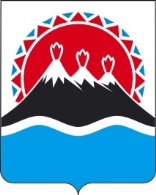 УСТЬ-БОЛЬШЕРЕЦКАЯ 
ТЕРРИТОРИАЛЬНАЯ ИЗБИРАТЕЛЬНАЯ КОМИССИЯс возложенными полномочиями избирательной комиссииЗапорожского сельского поселенияПОСТАНОВЛЕНИЕс. Усть-БольшерецкО назначении  дополнительных выборов депутатов Собрания депутатов Запорожского сельского поселения третьего созываВ связи с досрочным прекращением депутатских полномочий трех депутатов Собрания депутатов Запорожского сельского поселения третьего созыва, что повлекло за собой наличие в составе депутатского корпуса менее 2/3 от установленного числа депутатских мандатов, на основании п. п. 7, 8 статьи 10 Федерального закона "Об основных гарантиях избирательных прав и права на участие в референдуме граждан Российской Федерации", статьей 12 Закона Камчатского края "О выборах депутатов представительных органов муниципальных образований в Камчатском крае", Усть-Большерецкая территориальная избирательная комиссияп о с т а н о в л я е т:Назначить на 10 сентября 2017 года  дополнительные  выборы депутатов Собрания депутатов Запорожского сельского поселения третьего созыва.Опубликовать настоящее постановление в еженедельной районной газете "Ударник" .Направить настоящее решение в Избирательную комиссию Камчатского края.Контроль за выполнением настоящего постановления возложить на  исполняющую обязанности секретаря Усть-Большерецкой территориальной избирательной комиссии Ю.О. Маруненко«19»июня 2017 г.№33  /179ПредседательУсть-Большерецкой территориальнойизбирательной комиссииЛ.Н. УтёнышеваИ.о. секретаряУсть-Большерецкой территориальнойизбирательной комиссииЮ.О. Маруненко